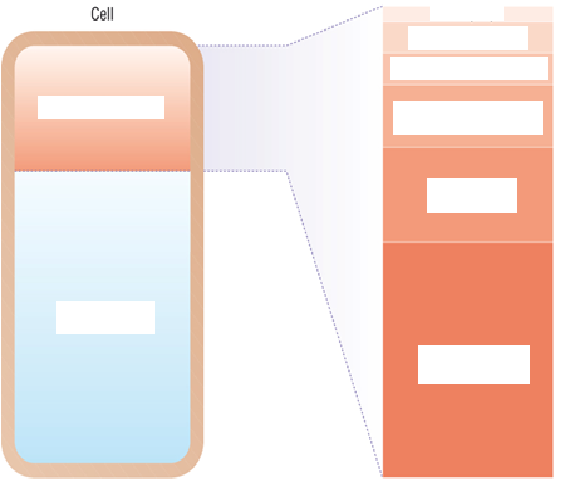 Chemical Group RoleCarbohydratesProteinsLipidsVitamins and MineralsNucleic AcidsWater